（厦门）塑料回收再生周 活动报名表          时间：2022年3月14日报到，15-17日会议  地点：厦门·翔鹭国际大酒店填写本报名表或网络报名并附上汇款凭证，报名有效；2月20日前报名缴款，企业介绍录入会刊，之后报名，无法录入会刊、无会议台卡；3、电话010-62665052  手机/微信18901309915 邮箱18901309915@replas.org.cn；4、所有参会者均需注册，不注册无法输出代表证。（厦门）塑料回收再生周 订房表编号No.	    （厦门）塑料回收再生周2022年3月14-17日  Hotel Reservation Form 订房单Name(姓名):                              Gender(性别):       Company(公司）:                         elephone(电话):       Fax(传真号码):             	   		      Email(电子邮箱):                         预定房间需预支付房费酒店订房单填写完成后，需发送至酒店联系人邮箱Hotel Bank Account酒店账户：Bank Name 开户行：	中国工商银行厦门海沧支行			    Account Name 账户名称：	厦门国际大酒店有限公司	     Account Number 开户账号：	4100-0260-1920-0053-084		  联系人姓名：李苗莎联系方式：18850050041Email(电子邮箱):  307448366@qq.com  酒店名称：厦门翔鹭国际大酒店单位名称单位名称单位名称联系人联系人联系人联系电话联系电话参会人姓名参会人姓名参会人姓名手机号码手机号码职务职务职务邮箱采购意向采购意向采购意向销售意向销售意向销售意向参加活动时间活动时间活动名称活动名称活动名称活动名称活动名称费用□3月15-16日3月15-16日ChinaReplas2022（春季） 第26届中国塑料回收和再生大会ChinaReplas2022（春季） 第26届中国塑料回收和再生大会ChinaReplas2022（春季） 第26届中国塑料回收和再生大会ChinaReplas2022（春季） 第26届中国塑料回收和再生大会ChinaReplas2022（春季） 第26届中国塑料回收和再生大会2月15日前   2月15日后及现场会员     RMB3300        RMB3500非会员   RMB3500        RMB3800费用包含：资料、会议费、茶歇、餐费等，不含住宿费；参会含1/3版会刊广告；□3月16日3月16日第二届塑料化学循环论坛第二届塑料化学循环论坛第二届塑料化学循环论坛第二届塑料化学循环论坛第二届塑料化学循环论坛3000/人（报名参加再生大会的可免费参加化学循环论坛）□3月17日3月17日第一届塑料回收再生企业碳交易研讨会第一届塑料回收再生企业碳交易研讨会第一届塑料回收再生企业碳交易研讨会第一届塑料回收再生企业碳交易研讨会第一届塑料回收再生企业碳交易研讨会3300元/人，费用包含：授课、教材、考试、认证证书和午餐费商业机会：□协办单位  □战略合作伙伴  □赞助  □主题演讲  □晚宴赞助□会刊广告  □代发宣传册    □现场广告墙   □现场视频或PPT播放合作细节请联系工作人员商业机会：□协办单位  □战略合作伙伴  □赞助  □主题演讲  □晚宴赞助□会刊广告  □代发宣传册    □现场广告墙   □现场视频或PPT播放合作细节请联系工作人员商业机会：□协办单位  □战略合作伙伴  □赞助  □主题演讲  □晚宴赞助□会刊广告  □代发宣传册    □现场广告墙   □现场视频或PPT播放合作细节请联系工作人员商业机会：□协办单位  □战略合作伙伴  □赞助  □主题演讲  □晚宴赞助□会刊广告  □代发宣传册    □现场广告墙   □现场视频或PPT播放合作细节请联系工作人员商业机会：□协办单位  □战略合作伙伴  □赞助  □主题演讲  □晚宴赞助□会刊广告  □代发宣传册    □现场广告墙   □现场视频或PPT播放合作细节请联系工作人员商业机会：□协办单位  □战略合作伙伴  □赞助  □主题演讲  □晚宴赞助□会刊广告  □代发宣传册    □现场广告墙   □现场视频或PPT播放合作细节请联系工作人员商业机会：□协办单位  □战略合作伙伴  □赞助  □主题演讲  □晚宴赞助□会刊广告  □代发宣传册    □现场广告墙   □现场视频或PPT播放合作细节请联系工作人员商业机会：□协办单位  □战略合作伙伴  □赞助  □主题演讲  □晚宴赞助□会刊广告  □代发宣传册    □现场广告墙   □现场视频或PPT播放合作细节请联系工作人员商业机会：□协办单位  □战略合作伙伴  □赞助  □主题演讲  □晚宴赞助□会刊广告  □代发宣传册    □现场广告墙   □现场视频或PPT播放合作细节请联系工作人员预定酒店：预定房间需要在支付报名费后，持预订表（见附件1）直接向会议酒店预订房间，会议人数众多，房间数量有限请尽快预订酒店，非参会者不享受优惠房价。预定酒店：预定房间需要在支付报名费后，持预订表（见附件1）直接向会议酒店预订房间，会议人数众多，房间数量有限请尽快预订酒店，非参会者不享受优惠房价。预定酒店：预定房间需要在支付报名费后，持预订表（见附件1）直接向会议酒店预订房间，会议人数众多，房间数量有限请尽快预订酒店，非参会者不享受优惠房价。预定酒店：预定房间需要在支付报名费后，持预订表（见附件1）直接向会议酒店预订房间，会议人数众多，房间数量有限请尽快预订酒店，非参会者不享受优惠房价。预定酒店：预定房间需要在支付报名费后，持预订表（见附件1）直接向会议酒店预订房间，会议人数众多，房间数量有限请尽快预订酒店，非参会者不享受优惠房价。预定酒店：预定房间需要在支付报名费后，持预订表（见附件1）直接向会议酒店预订房间，会议人数众多，房间数量有限请尽快预订酒店，非参会者不享受优惠房价。预定酒店：预定房间需要在支付报名费后，持预订表（见附件1）直接向会议酒店预订房间，会议人数众多，房间数量有限请尽快预订酒店，非参会者不享受优惠房价。预定酒店：预定房间需要在支付报名费后，持预订表（见附件1）直接向会议酒店预订房间，会议人数众多，房间数量有限请尽快预订酒店，非参会者不享受优惠房价。预定酒店：预定房间需要在支付报名费后，持预订表（见附件1）直接向会议酒店预订房间，会议人数众多，房间数量有限请尽快预订酒店，非参会者不享受优惠房价。对公账 号对公账 号收款单位 : 北京国嘉基业信息咨询有限公司开户银行：中国银行北京电视台支行账号：349356034105收款单位 : 北京国嘉基业信息咨询有限公司开户银行：中国银行北京电视台支行账号：349356034105收款单位 : 北京国嘉基业信息咨询有限公司开户银行：中国银行北京电视台支行账号：349356034105收款单位 : 北京国嘉基业信息咨询有限公司开户银行：中国银行北京电视台支行账号：349356034105收款单位 : 北京国嘉基业信息咨询有限公司开户银行：中国银行北京电视台支行账号：349356034105其他支付方式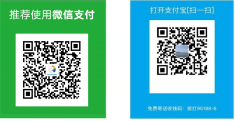 其他报名方 式其他报名方 式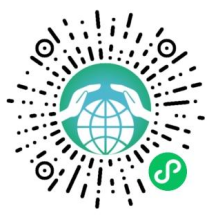 第二十六届中国塑料回收和再生大会网上报名通道第二十六届中国塑料回收和再生大会网上报名通道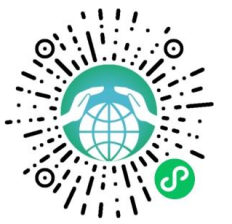 第二届塑料化学循环论坛网上报名通道第二届塑料化学循环论坛网上报名通道第二届塑料化学循环论坛网上报名通道第二届塑料化学循环论坛网上报名通道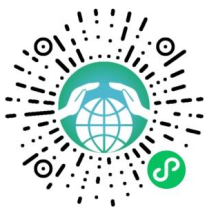 第一届塑料回收再生企业碳交易研讨会网上报名通道Room Type房间类型Rate价格Check-in入住日期Check-out离店日期Rooms Quantity房间数量大床480 CNY标间480 CNY以上为每间房每夜的价格。以上为人民币报价，价格已经包含服务费、政府税和早餐。以上所呈报的协议价格无佣金。以上为每间房每夜的价格。以上为人民币报价，价格已经包含服务费、政府税和早餐。以上所呈报的协议价格无佣金。以上为每间房每夜的价格。以上为人民币报价，价格已经包含服务费、政府税和早餐。以上所呈报的协议价格无佣金。以上为每间房每夜的价格。以上为人民币报价，价格已经包含服务费、政府税和早餐。以上所呈报的协议价格无佣金。以上为每间房每夜的价格。以上为人民币报价，价格已经包含服务费、政府税和早餐。以上所呈报的协议价格无佣金。